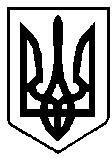 УКРАЇНАРІВНЕНСЬКА ОБЛАСТЬм. ВАРАШР О З П О Р Я Д Ж Е Н Н Яміського голови05 серпня 2022 року							№154-Род-22-4310З метою врегулювання порядку розміщення об’єктів зовнішньої реклами на території Вараської міської територіальної громади, на виконання постанови Кабінету Міністрів України від 29 грудня 2003 року №2067 (зі змінами та доповненнями), враховуючи закони України «Про рекламу», «Про дозвільну систему у сфері господарської діяльності», керуючись пунктом 20 частини четвертої статті 42 Закону України «Про місцеве самоврядування в Україні»:		1. Створити робочу групу з розробки Правил розміщення зовнішньої реклами на території Вараської міської територіальної громади №4310-КО-10 (далі – Робоча група), згідно з додатком.		2. Робочій групі розробити проєкт Правил розміщення зовнішньої реклами на території Вараської міської територіальної громади.			3. Контроль за виконанням даного розпорядження покласти на заступника міського голови з питань діяльності виконавчих органів ради Ігоря ВОСКОБОЙНИКА.Міський голова								Олександр МЕНЗУЛДодатокдо розпорядження міського голови___ ____________ 2022 №__________________РОБОЧА ГРУПАз розробки Правил розміщення зовнішньої реклами на території Вараської міської територіальної громади №4310-КО-10Міський голова								Олександр МЕНЗУЛПро створення робочої групи з розробки Правил розміщення зовнішньої реклами на території Вараської міської територіальної громадиВОСКОБОЙНИКІгор Сергійович- заступник міського голови, голова Робочої групиЮЩУКДмитро Анатолійович- директор ДЖКГМБ ВК ВМР, заступник голови Робочої групиПОЗНЯКОВСЬКАОльга Олександрівна- головний спеціаліст відділу ЖКГ ДЖКГМБ ВК ВМР, секретар Робочої групиЧлени Робочої групи:Члени Робочої групи:БУДЬКсенія Миколаївна- депутат Вараської міської ради (за згодою)ДЕНЕГАСергій Віталійович- керуючий справами виконавчого комітетуКОЛЕСІНСЬКАНаталія Петрівна- в. о. начальника відділу архітектури та містобудування ВК ВМРЛЯСКУНРуслана Михайлівна- провідний спеціаліст відділу екологічного контролю, управління внутрішньої безпеки та контролю ВК ВМРПІКУСЬКатерина Василівна- головний спеціаліст відділу Державного архітектурно-будівельного контролю ВК ВМРСТАДНИКНаталія Олександрівна- директор КП «Агентство нерухомості «Перспектива» ВМРУСТИЧОлег АнатолійовичШЕРШЕНЬЛюдмила Костянтинівна- провідний спеціаліст відділу правової експертизи нормативно-правових актів управління правового забезпечення ВК ВМР